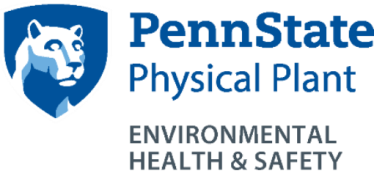 AED Work Unit Training RosterCampus/Work Unit: _____________________________________________________________Date: __________________ 	Training Organization: ___________________________________Training provided by (circle one): The American Red Cross  or The American Heart AssociationCPR/AED Training certifications currently last for 2 years. Recertification due by_____________NameBuilding/Office Number/Email1)2)3)4)5)6)7)8)9)10)11)12)